Bankruptcy – SyllabusLaw 6052 (3 credits)Fall 2022Professor Christopher D. HampsonUniversity of Florida Levin College of LawHolland Hall 359Tuesdays and Thursdays, 10:30 a.m. – 11:55 a.m.hampson@law.ufl.edu(352) 372-0927Welcome to the study of bankruptcy, a land of broken promises and rough justice.  This course is a fast-paced, interactive survey designed to provide you with a foundation in bankruptcy law as well as experience in thinking like a bankruptcy lawyer.  You may not end up practicing bankruptcy, but anyone interested in commercial law will find that bankruptcy is adjacent to what you do end up practicing (debt finance, commercial litigation, M&A, real estate, IP, etc.).  Bankruptcy also matters greatly for students interested in public law, including issues such as poverty, the American social safety net, and responsible corporate governance.This course covers creditors’ remedies and debtors’ rights under state law and in federal bankruptcy proceedings.  The course dives into the complex world of financial distress, the relative priority given to different classes of creditors, and the law, policy, and ethics of insolvency in the American federalist system.  State law topics include execution, attachment, garnishment, and proceedings in aid of execution.  Bankruptcy topics include liquidations, reorganizations, sales, and clawback actions.  Students focus not only on what the rules are, but also on how lawyers can help their clients navigate tough times.  Professional interest in bankruptcy as a practice area is not a requirement for the course.Learning ObjectivesBy this end of this course, students will have achieved the following:Understood the basic contours of American bankruptcy and debtor-creditor law.Applied debtor-creditor law to complex, real-world hypothetical situations.Analyzed complex and ambiguous provisions of the Bankruptcy Code.Evaluated ethical and policy-based effects of the American bankruptcy system.Practiced mock client interviews and drafted a recommendation memorandum.Strategized, planned, and negotiated a fast-paced, moot Chapter 11 plan of reorganization as part of a diverse team of colleagues.Required Materials & WorkloadThe textbook for this course is The Law of Debtors and Creditors: Text, Cases, and Problems, by Elizabeth Warren, Jay Lawrence Westbrook, Katherine Porter, and John A.E. Pottow, published by Wolters Kluwer [ISBN: 978-1-4548-9351-6].  I also require students to purchase a statutory supplement, Bankruptcy and Article 9: 2022 Statutory Supplement, by Elizabeth Warren or Lynn LoPucki & Elizabeth Warren, published by Wolters Kluwer Law & Business [ISBN: 978-1-5438-5811-2 (Standard) or 978-1-5438-5813-6 (VisiLaw)].  (If you are taking Professor LoPucki’s Secured Transactions in the Spring, the same statutory supplement should meet his requirements as well.)I have listed all class assignments in the syllabus below.  All material will be either in the textbook, the statutory assessment, or on Canvas (such as a few recent Supreme Court decisions!).ABA Standard 310 requires that students devote 120 minutes to out-of-class preparation for every “classroom hour” of in-class instruction. Bankruptcy has 3 “classroom hours” of in-class instruction each week, requiring at least 6 hours of preparation outside of class reading, preparing, and reviewing material for our class meetings each week.The Problem-Based MethodWe will be learning bankruptcy law together through the problem-based method.  In a traditional classroom, the professor lectures for most of the class meeting to deliver the content, and then students are expected to go off and practice on their own.  In the problem-based method, this approach is (mostly) flipped.  I expect you to complete the podcasts and readings and try your hand at the problem sets during your out-of-class preparation.  During our class meetings, we will spend the bulk of our time together practicing the problems, both in small groups and as a whole class.  I will spend some time reviewing or clarifying the material, but my goal is not to cover the same ground as the readings. Studies support the premise that this interactive and applied approach trumps the traditional approach for important metrics of student learning.  That said, it only works if you come prepared, having completed a good-faith effort at absorbing the material and applying it to the problems.Class Meetings and Professionalism  Showing UpI suspect you will look forward to our class meetings!  Still, attendance is mandatory and an essential part of the course.  You are allowed a total of five absences from class for any reason (including for illness, medical appointments, job interviews, school activities, work tasks, family obligations, and the like).  For ease of administration and to respect your privacy, I do not differentiate between “excused” or “unexcused” absences.  As a result, there is no need to tell me why you will be or were absent from class, so long as you have no more than five absences total.  Only observance of a University-recognized religious holiday does not count toward your five absences, but you must notify me in advance of those religious observance-related absences.  Excused absences, including observance of religious holidays, are consistent with University and Law School policies and require appropriate documents and/or notification before or shortly after class about your absence.Each absence after five absences results in a reduction of your final grade by one third of a point (e.g., from a B+ to a B) or even failing the course.  Respectful PresenceWe all benefit from your active presence in class meeting.  Please do not arrive late, leave early or leave to take a break during class absent extenuating circumstances.  Please refrain from eating or drinking in class, apart from water and any food you may need for medical reasons.  Please refrain from wearing cologne or perfume in class, as strong scents can create problems for your colleagues with allergies.  I reserve the right to lower your final grade if you engage in behavior that disrupts the learning environment for your classmates.Electronic Device PolicyYou may use your cellphone or a tablet for interactive polling.  Should you choose to use a laptop or tablet to take notes, please close all software and browser windows that do not relate to this course.  Please mute all devices.Diversity & DiscussionAmong our greatest resources in learning bankruptcy law is the diversity of background, experience, and perspectives of the class — including age, color, disability, gender, gender identity, gender expression, national origin, political affiliation, race, religion, sexual orientation, veteran status, and more.  We will welcome, celebrate, and draw on the wealth of difference in our class throughout the semester in various ways, including in our group-based activities.  Throughout the semester, we will practice respect for each other, including in forms of personal address (pronouns, names, and honorifics).  This will help us create an inclusive, honest, and rigorous learning environment.When we turn to ethical and policy-based questions, my goal is to help you develop as thinkers and advocates by practicing argument within the parameters of the legal tradition, i.e., building from relevant legal authorities, solid reasoning, and evidence.  All perspectives within that tradition are welcome, including both traditional and transformative ideas.  That said, I may ask you to articulate the strongest argument for a position with which you do not personally agree.  While that can feel uncomfortable, it strengthens your legal mind (and allows you to learn the course material without feeling that you must have opinions on ideas you have just learned!).
Office Hours and How to Contact MeI hold regular office hours to answer your questions about the course, bankruptcy practice, law school, finding a job, your legal career, or anything else that may be on your mind.  My office hours this semester will be on Mondays from 2:30 pm to 4:30 pm (in my office, Holland 380), on Fridays from 8:00 am to 9:00 am (via Zoom), and by appointment.  Please sign up for a 15-minute slot on Canvas.  You may sign up as an individual or in small groups.
Final AssessmentConsistent with the learning objectives for this course, your final grade will be based on a mock client interview (10%), a team-based moot bankruptcy confirmation negotiation (20%), and a final exam (70%).  I will grade each portion blind and follow UF Law’s mean grade distribution policy when setting the curve.  The following chart describes the grade point equivalent for each letter grade:  A	4.00A-	3.67B+	3.33B	3.00B-	2.67C+	2.33C	2.00C-	1.67D+	1.33D	1.00D-	0.67E	0.00I expect professionalism from every member of the class.  I will take exceptional professionalism into account in setting the curve, and I reserve the right to increase grades by 1/3 of a point (e.g., from a B to a B+) if I conclude that a student’s examination performance does not reflect that student’s contributions to our learning environment.  Grade adjustments are the exception, not the norm. The team-based moot bankruptcy confirmation negotiation will include group components — work product (50%) and process (20%) — and an individual component (30%).  I will grade each component based on a rubric that I will circulate to the class beforehand.  As described above, this negotiation will comprise 20% of your final grade.  I will assign students to teams with the goal of creating well-balanced, diverse groups.The final exam will be four hours long.  You can find the law school policy on exam delays and accommodations on the UF Law website.  I will hold an optional review session before the Final Exam.  Accessibility & AccommodationIn accordance with law and UF policy, I aim to make this course accessible to all members of the community.  Students requesting accommodation for disabilities must first register with the Disability Resource Center.  Once registered, students will receive an accommodation letter and should present the letter to the Assistant Dean for Student Affairs, Dean Mitchell, when requesting accommodation.  Students with disabilities should follow this procedure as early as possible in the semester.
Student Course EvaluationsGreat teaching matters deeply to me and to UF Law.  Students are expected to provide professional and respectful feedback on the quality of instruction in this course by completing evaluations online.  Please review the guidance on GatorEvals on how to give professional and respectful feedback.  Students will be notified when the evaluation period opens and can complete evaluations through the email they receive from GatorEvals, in their Canvas course menu under GatorEvals, or via Blue.  Students may also view summaries of course evaluation results.
Academic Honesty Academic honesty and integrity are fundamental values of the UF Law School community.  Please ensure that you understand and comply with the UF Student Honor Code, and UF Law’s application of it.  UF students are bound by The Honor Pledge which states,We, the members of the University of Florida community, pledge to hold ourselves and our peers to the highest standards of honor and integrity by abiding by the Honor Code.  On all work submitted for credit by students at the University of Florida, the following pledge is either required or implied: “On my honor, I have neither given nor received unauthorized aid in doing this assignment.” The Honor Code specifies behaviors that are in violation of this code and the possible sanctions.  Furthermore, you are obligated to report any condition that facilitates academic misconduct to appropriate personnel.  If you have any questions or concerns, please consult with me.Beyond your time at UF Law, honesty and integrity will be key pillars of your ethical obligations as lawyers.  Most law students and lawyers are not “bad people,” but we can yield to temptation under significant pressure, whether pressure from life events or simply pressure to succeed.  Even if you have made a mistake (e.g., you misread the due date for an assignment), I encourage you to acknowledge the mistake than to make the problem worse by cheating or covering it up.  In my experience, lawyers get into the most serious trouble when they ignore a problem or cover up a mistake.  The stories I could tell you!Class Recording PolicyThe Office of Student Affairs will continue to record all classes via Mediasite in case students must miss class for health reasons.  The Office of Student Affairs will determine when students may have access to these recordings, and the recordings will be password protected. These recordings will be retained only for a short period of time, and it is the student’s responsibility to contact the Office of Student Affairs as soon as possible after an absence.COVID-19 Practices Although the university is not requiring faculty, staff, and students to wear masks, everyone is welcome to wear masks.  I will have spare masks available with me in the classroom so please do not be shy to ask for them. Most importantly, however, please do not come to class if you feel sick.  Recent studies and guidance from the CDC state that both unvaccinated and vaccinated individuals can transmit the current COVID-19 variant to unvaccinated persons.  The UF Student Health Center continues to offer vaccines to students at no charge, and we will strongly encourage all students to become vaccinated if they have not already done so.  Information is available here.Health & Wellness ResourcesLaw school can be a daunting experience, especially when life outside the law becomes challenging or turbulent.  UF Law provides numerous resources for your support, and I encourage you to seek help if you have concerns.  Any student who has difficulty accessing sufficient food or lacks a safe place to live is encouraged to contact the Office of Student Affairs.  If you are comfortable doing so, you may also notify me so that I can direct you to further resources.U Matter, We Care: If you or someone you know is in crisis, please contact umatter@ufl.edu, (352) 392-1575 (available 24/7), or visit the U Matter, We Care website to refer or report a concern and a team member will reach out to the student in crisis.Counseling and Wellness Center: Visit the Counseling and Wellness Center website or call (352) 392-1575 for information on crisis services as well as non-crisis services.Student Health Care Center: Call (352) 392-1161 for 24/7 information to help you find the care you need, or visit the Student Health Care Center website.University Police Department: Visit UF Police Department website or call (352) 392-1111 (or 9-1-1 for emergencies).UF Health Shands Emergency Room / Trauma Center: For immediate medical care call (352) 733-0111 or go to the emergency room at 1515 SW Archer Road, Gainesville, FL 32608; Visit the UF Health Emergency Room and Trauma Center website.EXTRACURRICULAR ACTIVITIESCourt-Watching and Field Trips.  I may coordinate visits to the U.S. Bankruptcy Court for the Northern District of Florida (here in Gainesville) or to other bankruptcy-related events.  If you would like to be added to the email list for such events, please email me.Pro Bono Practice.  Three Rivers Legal Services (“TRLS”) provides pro bono bankruptcy advice in Jacksonville (and potentially Gainesville), and I am developing ways that UF Law students can support TRLS through conducting intake interviews, legal research, briefing, and attorney-supervised court appearances.  (This can also help you meet your 40-hour pro bono requirement.)Advanced Writing Requirement.  If you would like to satisfy your Advanced Writing Requirement (AWR) with a Note or other work product focused on bankruptcy, insolvency, or anything related to this class or my research, I would be happy to consider serving as your faculty advisor.  Let’s talk!Other Resources.  After our course has ended, if you want to “plug into” the bankruptcy community, please consider the following free resources.  I do not recommend engaging with these materials before the end of the course, however, because they are designed for bankruptcy professionals and therefore assume you know all the jargon!The Bankruptcy Channel at Law360The American Bankruptcy InstituteThe Global Restructuring ReviewProfessor Lawless’s Bankruptcy Law Discussion ListCredit Slips (a blog run by 14 academics, including 2 of our textbook authors!)Reorg Research’s podcasts (available on Spotify, etc.)As a study break, you may also appreciate the following bankruptcy-related documentaries and films, all based on true stories: Gradually, Then Suddenly: The Bankruptcy of Detroit (2022); Bad Blood (2021); The Big Short (2015); and The Queen of Versailles (2012).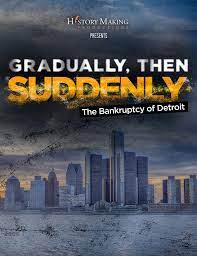 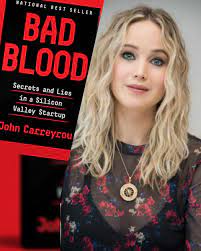 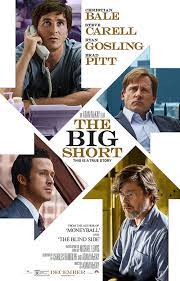 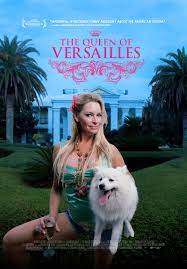 Bankruptcy – AssignmentsLaw 6052 (3 credits)Fall 2022Professor Christopher D. HampsonUniversity of Florida Levin College of LawHolland Hall 359Tuesdays and Thursdays, 10:30 a.m. – 11:55 a.m.hampson@law.ufl.edu(352) 372-0927This syllabus sets forth the topics and assignments for each class meeting.  Please complete the podcast, pages, and problem sets before class and come prepared to work through them together.  Adequate preparation requires writing down your reasoning and answers to each problem in advance.  You will not be judged for getting it wrong, but (trust me) you will not be able to puzzle through the problems on the spot — or remember your reasoning from when you worked through them earlier.  Good lawyering is 99% preparation.The textbook contains short 1-page introductions to each section.  Please make sure to read them; they provide helpful context.Each assignment builds on the previous one, so I do not recommend reading ahead.  I will tell you if I think getting a jump on the next assignment might be helpful.I reserve the right to modify this syllabus depending on our progress, most likely by trimming pages or problems.  At the end of each class meeting, I will notify you of any changes to the assignment for the next class.Please let me know if you require the transcripts of the podcasts or need any other accommodation to access the course material.You can find all the materials in your textbook (Warren et al.), the statutory supplement, or on Canvas.  I have not assigned specific readings in the Bankruptcy Code, but you are responsible for reviewing all statutory texts needed to understand the reading and complete the problems.PART I – INTRODUCTION TO DEBTOR-CREDITOR LAWPART I – INTRODUCTION TO DEBTOR-CREDITOR LAWPART I – INTRODUCTION TO DEBTOR-CREDITOR LAWPART I – INTRODUCTION TO DEBTOR-CREDITOR LAWPART I – INTRODUCTION TO DEBTOR-CREDITOR LAW1.Tues.,Aug. 23Fighting over MoneyThe 1L civil law curriculum focuses on liability and the procedural path that plaintiffs must navigate to win a money judgment.  But what if the defendant does not have enough money to pay the judgment?  Welcome the world of bankruptcy, where there is never enough money and never enough time.Before Class: Podcast 1; Preface (pp. xxvii–xxx); Assignment 1 (pp. 1–19, problems 1.1, 1.2, and 1.3); Appendix B (pp. 931–34); Personal and Professional Background Survey (5 mins.)Fighting over MoneyThe 1L civil law curriculum focuses on liability and the procedural path that plaintiffs must navigate to win a money judgment.  But what if the defendant does not have enough money to pay the judgment?  Welcome the world of bankruptcy, where there is never enough money and never enough time.Before Class: Podcast 1; Preface (pp. xxvii–xxx); Assignment 1 (pp. 1–19, problems 1.1, 1.2, and 1.3); Appendix B (pp. 931–34); Personal and Professional Background Survey (5 mins.)Fighting over MoneyThe 1L civil law curriculum focuses on liability and the procedural path that plaintiffs must navigate to win a money judgment.  But what if the defendant does not have enough money to pay the judgment?  Welcome the world of bankruptcy, where there is never enough money and never enough time.Before Class: Podcast 1; Preface (pp. xxvii–xxx); Assignment 1 (pp. 1–19, problems 1.1, 1.2, and 1.3); Appendix B (pp. 931–34); Personal and Professional Background Survey (5 mins.)Fighting over MoneyThe 1L civil law curriculum focuses on liability and the procedural path that plaintiffs must navigate to win a money judgment.  But what if the defendant does not have enough money to pay the judgment?  Welcome the world of bankruptcy, where there is never enough money and never enough time.Before Class: Podcast 1; Preface (pp. xxvii–xxx); Assignment 1 (pp. 1–19, problems 1.1, 1.2, and 1.3); Appendix B (pp. 931–34); Personal and Professional Background Survey (5 mins.)2.Thurs.,Aug. 25Collecting from Consumer DebtorsCreditors enjoy a variety of formal and informal methods of obtaining leverage and attempting to collect from consumer debtors, including some rather unsavory tactics.  But creditors must be careful not to violate federal or state law: the Fair Debt Collection Practices Act (“FDCPA”) and state law statutes protect consumer debtors from particularly harsh or unfair methods of collection.Before Class: Podcast 2; Assignment 2 (pp. 21–44, problems 2.1, 2.3, 2.4, and 2.5 — skip problem 2.2); Appendix A (pp. 919–29); Florida Consumer Collection Practices Act (“FCCPA”) (on Canvas), Fla. Stat. §§ 559.55 et seq. (esp. § 559.72) (on Canvas); Fla. Const. art. I, § 11 (on Canvas).After Class: Diagnostic Survey (10 mins.)Collecting from Consumer DebtorsCreditors enjoy a variety of formal and informal methods of obtaining leverage and attempting to collect from consumer debtors, including some rather unsavory tactics.  But creditors must be careful not to violate federal or state law: the Fair Debt Collection Practices Act (“FDCPA”) and state law statutes protect consumer debtors from particularly harsh or unfair methods of collection.Before Class: Podcast 2; Assignment 2 (pp. 21–44, problems 2.1, 2.3, 2.4, and 2.5 — skip problem 2.2); Appendix A (pp. 919–29); Florida Consumer Collection Practices Act (“FCCPA”) (on Canvas), Fla. Stat. §§ 559.55 et seq. (esp. § 559.72) (on Canvas); Fla. Const. art. I, § 11 (on Canvas).After Class: Diagnostic Survey (10 mins.)Collecting from Consumer DebtorsCreditors enjoy a variety of formal and informal methods of obtaining leverage and attempting to collect from consumer debtors, including some rather unsavory tactics.  But creditors must be careful not to violate federal or state law: the Fair Debt Collection Practices Act (“FDCPA”) and state law statutes protect consumer debtors from particularly harsh or unfair methods of collection.Before Class: Podcast 2; Assignment 2 (pp. 21–44, problems 2.1, 2.3, 2.4, and 2.5 — skip problem 2.2); Appendix A (pp. 919–29); Florida Consumer Collection Practices Act (“FCCPA”) (on Canvas), Fla. Stat. §§ 559.55 et seq. (esp. § 559.72) (on Canvas); Fla. Const. art. I, § 11 (on Canvas).After Class: Diagnostic Survey (10 mins.)Collecting from Consumer DebtorsCreditors enjoy a variety of formal and informal methods of obtaining leverage and attempting to collect from consumer debtors, including some rather unsavory tactics.  But creditors must be careful not to violate federal or state law: the Fair Debt Collection Practices Act (“FDCPA”) and state law statutes protect consumer debtors from particularly harsh or unfair methods of collection.Before Class: Podcast 2; Assignment 2 (pp. 21–44, problems 2.1, 2.3, 2.4, and 2.5 — skip problem 2.2); Appendix A (pp. 919–29); Florida Consumer Collection Practices Act (“FCCPA”) (on Canvas), Fla. Stat. §§ 559.55 et seq. (esp. § 559.72) (on Canvas); Fla. Const. art. I, § 11 (on Canvas).After Class: Diagnostic Survey (10 mins.)PART II – CONSUMER BANKRUPTCYPART II – CONSUMER BANKRUPTCYPART II – CONSUMER BANKRUPTCYPART II – CONSUMER BANKRUPTCYPART II – CONSUMER BANKRUPTCY3.Tues.,Aug. 30The Bankruptcy Estate and the Automatic StayThe filing of a petition in bankruptcy creates an estate containing all the property of the debtor.  And bankruptcy’s famous automatic stay springs into effect instantly.  The automatic stay prevents creditors from taking any action to collect prepetition debt or to control the debtor’s estate.  But — as we will see — what property goes into the estate and what conduct violates the automatic stay is not always clear.N.B.: We will be finalizing seat selection today to improve class discussion.Before Class: Podcast 3; Assignment 3 (pp. 47–67, problems 3.1, 3.2, 3.3, 3.4, and 3.5); City of Chicago v. Fulton, 141 S. Ct. 585 (2021) (on Canvas).After Class: Send me your résumé; join our class LinkedIn group.The Bankruptcy Estate and the Automatic StayThe filing of a petition in bankruptcy creates an estate containing all the property of the debtor.  And bankruptcy’s famous automatic stay springs into effect instantly.  The automatic stay prevents creditors from taking any action to collect prepetition debt or to control the debtor’s estate.  But — as we will see — what property goes into the estate and what conduct violates the automatic stay is not always clear.N.B.: We will be finalizing seat selection today to improve class discussion.Before Class: Podcast 3; Assignment 3 (pp. 47–67, problems 3.1, 3.2, 3.3, 3.4, and 3.5); City of Chicago v. Fulton, 141 S. Ct. 585 (2021) (on Canvas).After Class: Send me your résumé; join our class LinkedIn group.The Bankruptcy Estate and the Automatic StayThe filing of a petition in bankruptcy creates an estate containing all the property of the debtor.  And bankruptcy’s famous automatic stay springs into effect instantly.  The automatic stay prevents creditors from taking any action to collect prepetition debt or to control the debtor’s estate.  But — as we will see — what property goes into the estate and what conduct violates the automatic stay is not always clear.N.B.: We will be finalizing seat selection today to improve class discussion.Before Class: Podcast 3; Assignment 3 (pp. 47–67, problems 3.1, 3.2, 3.3, 3.4, and 3.5); City of Chicago v. Fulton, 141 S. Ct. 585 (2021) (on Canvas).After Class: Send me your résumé; join our class LinkedIn group.The Bankruptcy Estate and the Automatic StayThe filing of a petition in bankruptcy creates an estate containing all the property of the debtor.  And bankruptcy’s famous automatic stay springs into effect instantly.  The automatic stay prevents creditors from taking any action to collect prepetition debt or to control the debtor’s estate.  But — as we will see — what property goes into the estate and what conduct violates the automatic stay is not always clear.N.B.: We will be finalizing seat selection today to improve class discussion.Before Class: Podcast 3; Assignment 3 (pp. 47–67, problems 3.1, 3.2, 3.3, 3.4, and 3.5); City of Chicago v. Fulton, 141 S. Ct. 585 (2021) (on Canvas).After Class: Send me your résumé; join our class LinkedIn group.4.Thurs.,Sept. 1Property Exemptions & Bankruptcy PlanningFor thousands of years, legal systems have recognized that debtors need to shield from creditors some modicum of personal and professional property.  The contemporary American system is archaic, inconsistent, and arguably both under- and over-inclusive.  Does it adequately protect the very poor?  Does it allow the super-rich to evade responsibility by moving to the Sunshine State?  Before Class: Podcast 4; Assignment 4 (pp. 71–95, problems 4.1, 4.2, 4.3, and 4.4); Assignment 5 (pp. 97–117, problems 5.1, 5.2, 5.3, 5.4, and 5.5); Selected Florida Exemption Laws (on Canvas).Property Exemptions & Bankruptcy PlanningFor thousands of years, legal systems have recognized that debtors need to shield from creditors some modicum of personal and professional property.  The contemporary American system is archaic, inconsistent, and arguably both under- and over-inclusive.  Does it adequately protect the very poor?  Does it allow the super-rich to evade responsibility by moving to the Sunshine State?  Before Class: Podcast 4; Assignment 4 (pp. 71–95, problems 4.1, 4.2, 4.3, and 4.4); Assignment 5 (pp. 97–117, problems 5.1, 5.2, 5.3, 5.4, and 5.5); Selected Florida Exemption Laws (on Canvas).Property Exemptions & Bankruptcy PlanningFor thousands of years, legal systems have recognized that debtors need to shield from creditors some modicum of personal and professional property.  The contemporary American system is archaic, inconsistent, and arguably both under- and over-inclusive.  Does it adequately protect the very poor?  Does it allow the super-rich to evade responsibility by moving to the Sunshine State?  Before Class: Podcast 4; Assignment 4 (pp. 71–95, problems 4.1, 4.2, 4.3, and 4.4); Assignment 5 (pp. 97–117, problems 5.1, 5.2, 5.3, 5.4, and 5.5); Selected Florida Exemption Laws (on Canvas).Property Exemptions & Bankruptcy PlanningFor thousands of years, legal systems have recognized that debtors need to shield from creditors some modicum of personal and professional property.  The contemporary American system is archaic, inconsistent, and arguably both under- and over-inclusive.  Does it adequately protect the very poor?  Does it allow the super-rich to evade responsibility by moving to the Sunshine State?  Before Class: Podcast 4; Assignment 4 (pp. 71–95, problems 4.1, 4.2, 4.3, and 4.4); Assignment 5 (pp. 97–117, problems 5.1, 5.2, 5.3, 5.4, and 5.5); Selected Florida Exemption Laws (on Canvas).5.Tues.,Sept. 6Claims, Distributions, and Priority Among Unsecured CreditorsNow that we understand the bankruptcy estate (and what property goes in and what property is exempt), we turn to the claims-allowance process: how creditors file claims with the bankruptcy court; the process of allowing, disputing, and adjudicating claims; and how distributions are made on claims.Before Class: Podcast 5; Assignment 6 (pp. 121–41, problems 6.1, 6.2, 6.3, 6.4, and 6.5); Assignment 7 (p. 143, problem 7) (N.B.: Do not be fooled by the short reading; the problem requires extensive reading in the Code.); Midland Funding, LLC v. Johnson, 137 S. Ct. 1407 (2017) (on Canvas).Claims, Distributions, and Priority Among Unsecured CreditorsNow that we understand the bankruptcy estate (and what property goes in and what property is exempt), we turn to the claims-allowance process: how creditors file claims with the bankruptcy court; the process of allowing, disputing, and adjudicating claims; and how distributions are made on claims.Before Class: Podcast 5; Assignment 6 (pp. 121–41, problems 6.1, 6.2, 6.3, 6.4, and 6.5); Assignment 7 (p. 143, problem 7) (N.B.: Do not be fooled by the short reading; the problem requires extensive reading in the Code.); Midland Funding, LLC v. Johnson, 137 S. Ct. 1407 (2017) (on Canvas).Claims, Distributions, and Priority Among Unsecured CreditorsNow that we understand the bankruptcy estate (and what property goes in and what property is exempt), we turn to the claims-allowance process: how creditors file claims with the bankruptcy court; the process of allowing, disputing, and adjudicating claims; and how distributions are made on claims.Before Class: Podcast 5; Assignment 6 (pp. 121–41, problems 6.1, 6.2, 6.3, 6.4, and 6.5); Assignment 7 (p. 143, problem 7) (N.B.: Do not be fooled by the short reading; the problem requires extensive reading in the Code.); Midland Funding, LLC v. Johnson, 137 S. Ct. 1407 (2017) (on Canvas).Claims, Distributions, and Priority Among Unsecured CreditorsNow that we understand the bankruptcy estate (and what property goes in and what property is exempt), we turn to the claims-allowance process: how creditors file claims with the bankruptcy court; the process of allowing, disputing, and adjudicating claims; and how distributions are made on claims.Before Class: Podcast 5; Assignment 6 (pp. 121–41, problems 6.1, 6.2, 6.3, 6.4, and 6.5); Assignment 7 (p. 143, problem 7) (N.B.: Do not be fooled by the short reading; the problem requires extensive reading in the Code.); Midland Funding, LLC v. Johnson, 137 S. Ct. 1407 (2017) (on Canvas).6.Thurs.,Sept. 8Discharge & the Debtor’s Position After BankruptcyWe conclude our treatment of “fresh start” bankruptcy by exploring the discharge of claims against the debtor and the debtor’s position after bankruptcy.  We will explore the bankruptcy discharge, special claims (e.g., student loans), bankruptcy crimes — and what kind of fresh start debtors really enjoy after a Chapter 7 case. Before Class: Podcast 6; Assignment 8 (pp. 145–68, problems 8.1, 8.2, 8.3, 8.4, and 8.5); Assignment 9 (pp. 171–91, problems 9.1, 9.2, 9.3, 9.4, 9.5, and 9.6).Discharge & the Debtor’s Position After BankruptcyWe conclude our treatment of “fresh start” bankruptcy by exploring the discharge of claims against the debtor and the debtor’s position after bankruptcy.  We will explore the bankruptcy discharge, special claims (e.g., student loans), bankruptcy crimes — and what kind of fresh start debtors really enjoy after a Chapter 7 case. Before Class: Podcast 6; Assignment 8 (pp. 145–68, problems 8.1, 8.2, 8.3, 8.4, and 8.5); Assignment 9 (pp. 171–91, problems 9.1, 9.2, 9.3, 9.4, 9.5, and 9.6).Discharge & the Debtor’s Position After BankruptcyWe conclude our treatment of “fresh start” bankruptcy by exploring the discharge of claims against the debtor and the debtor’s position after bankruptcy.  We will explore the bankruptcy discharge, special claims (e.g., student loans), bankruptcy crimes — and what kind of fresh start debtors really enjoy after a Chapter 7 case. Before Class: Podcast 6; Assignment 8 (pp. 145–68, problems 8.1, 8.2, 8.3, 8.4, and 8.5); Assignment 9 (pp. 171–91, problems 9.1, 9.2, 9.3, 9.4, 9.5, and 9.6).Discharge & the Debtor’s Position After BankruptcyWe conclude our treatment of “fresh start” bankruptcy by exploring the discharge of claims against the debtor and the debtor’s position after bankruptcy.  We will explore the bankruptcy discharge, special claims (e.g., student loans), bankruptcy crimes — and what kind of fresh start debtors really enjoy after a Chapter 7 case. Before Class: Podcast 6; Assignment 8 (pp. 145–68, problems 8.1, 8.2, 8.3, 8.4, and 8.5); Assignment 9 (pp. 171–91, problems 9.1, 9.2, 9.3, 9.4, 9.5, and 9.6).7.Tues.,Sept. 13Secured & Unsecured Creditors in Chapter 13Next, we turn to a whirlwind tour of Chapter 13 “repayment” bankruptcy, the second major option for individual debtors.  Chapter 13 requires debtors to commit their disposable income to repaying creditors for several years but allows them to keep certain assets like a home or a car.  We will examine the treatment of secured and unsecured creditors in a Chapter 13 case. Before Class: Podcast 7; Assignment 10 (pp. 195–216, problems 10.1, 10.2, 10.3, 10.4, and 10.5); Assignment 11 (pp. 219–38, problems 11.1, 11.2, 11.3, 11.4, and 11.5).Secured & Unsecured Creditors in Chapter 13Next, we turn to a whirlwind tour of Chapter 13 “repayment” bankruptcy, the second major option for individual debtors.  Chapter 13 requires debtors to commit their disposable income to repaying creditors for several years but allows them to keep certain assets like a home or a car.  We will examine the treatment of secured and unsecured creditors in a Chapter 13 case. Before Class: Podcast 7; Assignment 10 (pp. 195–216, problems 10.1, 10.2, 10.3, 10.4, and 10.5); Assignment 11 (pp. 219–38, problems 11.1, 11.2, 11.3, 11.4, and 11.5).Secured & Unsecured Creditors in Chapter 13Next, we turn to a whirlwind tour of Chapter 13 “repayment” bankruptcy, the second major option for individual debtors.  Chapter 13 requires debtors to commit their disposable income to repaying creditors for several years but allows them to keep certain assets like a home or a car.  We will examine the treatment of secured and unsecured creditors in a Chapter 13 case. Before Class: Podcast 7; Assignment 10 (pp. 195–216, problems 10.1, 10.2, 10.3, 10.4, and 10.5); Assignment 11 (pp. 219–38, problems 11.1, 11.2, 11.3, 11.4, and 11.5).Secured & Unsecured Creditors in Chapter 13Next, we turn to a whirlwind tour of Chapter 13 “repayment” bankruptcy, the second major option for individual debtors.  Chapter 13 requires debtors to commit their disposable income to repaying creditors for several years but allows them to keep certain assets like a home or a car.  We will examine the treatment of secured and unsecured creditors in a Chapter 13 case. Before Class: Podcast 7; Assignment 10 (pp. 195–216, problems 10.1, 10.2, 10.3, 10.4, and 10.5); Assignment 11 (pp. 219–38, problems 11.1, 11.2, 11.3, 11.4, and 11.5).8.Thurs.,Sept. 15The Means Test and Chapter ChoiceWe start to wrap up our section on consumer debtors by exploring the “means test” that Congress erected in the Bankruptcy Abuse Prevention and Consumer Protection Act of 2005 (“BAPCPA”) and the considerations that debtors and their lawyers think about when deciding under which chapter to file.  We will also delve into some fraught questions of poverty, stigma, gender, and race.Before Class: Podcast 8; Assignment 12 (pp. 241–64, problems 12.1, 12.2, 12.3, 12.4 and 12.5); Assignment 13 (267–89, problems 13.1, 13.2, 13.3, 13.4, and 13.5).After Class: “Fresh Start Clinic” Assignment (10%): You will have one week to conduct the intake interview with your “clients” and draft your Memo and Note.The Means Test and Chapter ChoiceWe start to wrap up our section on consumer debtors by exploring the “means test” that Congress erected in the Bankruptcy Abuse Prevention and Consumer Protection Act of 2005 (“BAPCPA”) and the considerations that debtors and their lawyers think about when deciding under which chapter to file.  We will also delve into some fraught questions of poverty, stigma, gender, and race.Before Class: Podcast 8; Assignment 12 (pp. 241–64, problems 12.1, 12.2, 12.3, 12.4 and 12.5); Assignment 13 (267–89, problems 13.1, 13.2, 13.3, 13.4, and 13.5).After Class: “Fresh Start Clinic” Assignment (10%): You will have one week to conduct the intake interview with your “clients” and draft your Memo and Note.The Means Test and Chapter ChoiceWe start to wrap up our section on consumer debtors by exploring the “means test” that Congress erected in the Bankruptcy Abuse Prevention and Consumer Protection Act of 2005 (“BAPCPA”) and the considerations that debtors and their lawyers think about when deciding under which chapter to file.  We will also delve into some fraught questions of poverty, stigma, gender, and race.Before Class: Podcast 8; Assignment 12 (pp. 241–64, problems 12.1, 12.2, 12.3, 12.4 and 12.5); Assignment 13 (267–89, problems 13.1, 13.2, 13.3, 13.4, and 13.5).After Class: “Fresh Start Clinic” Assignment (10%): You will have one week to conduct the intake interview with your “clients” and draft your Memo and Note.The Means Test and Chapter ChoiceWe start to wrap up our section on consumer debtors by exploring the “means test” that Congress erected in the Bankruptcy Abuse Prevention and Consumer Protection Act of 2005 (“BAPCPA”) and the considerations that debtors and their lawyers think about when deciding under which chapter to file.  We will also delve into some fraught questions of poverty, stigma, gender, and race.Before Class: Podcast 8; Assignment 12 (pp. 241–64, problems 12.1, 12.2, 12.3, 12.4 and 12.5); Assignment 13 (267–89, problems 13.1, 13.2, 13.3, 13.4, and 13.5).After Class: “Fresh Start Clinic” Assignment (10%): You will have one week to conduct the intake interview with your “clients” and draft your Memo and Note.PART III – MOCK CLIENT INTERVIEW AND REVIEWPART III – MOCK CLIENT INTERVIEW AND REVIEWPART III – MOCK CLIENT INTERVIEW AND REVIEWPART III – MOCK CLIENT INTERVIEW AND REVIEWPART III – MOCK CLIENT INTERVIEW AND REVIEW9.Tues.,Sept. 20Policy & PracticeAs we conclude our section on Consumer Bankruptcy, we will take some time to engage with the policy, practical, and ethical issues raised by what we have learned.  This class will represent our second foray into high-octane bankruptcy theory.  We will also review the Diagnostic Midterm in class.Before Class: Diagnostic Midterm (30 minutes, 0%); Assignment 14 (pp. 293–311, problems 14.1, 14.2, 14.3, and 14.4).Policy & PracticeAs we conclude our section on Consumer Bankruptcy, we will take some time to engage with the policy, practical, and ethical issues raised by what we have learned.  This class will represent our second foray into high-octane bankruptcy theory.  We will also review the Diagnostic Midterm in class.Before Class: Diagnostic Midterm (30 minutes, 0%); Assignment 14 (pp. 293–311, problems 14.1, 14.2, 14.3, and 14.4).Policy & PracticeAs we conclude our section on Consumer Bankruptcy, we will take some time to engage with the policy, practical, and ethical issues raised by what we have learned.  This class will represent our second foray into high-octane bankruptcy theory.  We will also review the Diagnostic Midterm in class.Before Class: Diagnostic Midterm (30 minutes, 0%); Assignment 14 (pp. 293–311, problems 14.1, 14.2, 14.3, and 14.4).Policy & PracticeAs we conclude our section on Consumer Bankruptcy, we will take some time to engage with the policy, practical, and ethical issues raised by what we have learned.  This class will represent our second foray into high-octane bankruptcy theory.  We will also review the Diagnostic Midterm in class.Before Class: Diagnostic Midterm (30 minutes, 0%); Assignment 14 (pp. 293–311, problems 14.1, 14.2, 14.3, and 14.4).10.Thurs.,Sept. 22“Fresh Start Clinic” Due (10%) and Consumer Bankruptcy ReviewToday we will go over the “Fresh Start Clinic” case studies in class, debrief consumer bankruptcy, review challenging areas of the course, and answer questions.Before Class: Submit questions for review; meet with your “Fresh Start Clinic” clients for a thirty-minute session; submit your Recommendation Memo and Note.  N.B.: You will be assessed on your professionalism, analysis and insight as reflected in your Recommendation Memo.“Fresh Start Clinic” Due (10%) and Consumer Bankruptcy ReviewToday we will go over the “Fresh Start Clinic” case studies in class, debrief consumer bankruptcy, review challenging areas of the course, and answer questions.Before Class: Submit questions for review; meet with your “Fresh Start Clinic” clients for a thirty-minute session; submit your Recommendation Memo and Note.  N.B.: You will be assessed on your professionalism, analysis and insight as reflected in your Recommendation Memo.“Fresh Start Clinic” Due (10%) and Consumer Bankruptcy ReviewToday we will go over the “Fresh Start Clinic” case studies in class, debrief consumer bankruptcy, review challenging areas of the course, and answer questions.Before Class: Submit questions for review; meet with your “Fresh Start Clinic” clients for a thirty-minute session; submit your Recommendation Memo and Note.  N.B.: You will be assessed on your professionalism, analysis and insight as reflected in your Recommendation Memo.“Fresh Start Clinic” Due (10%) and Consumer Bankruptcy ReviewToday we will go over the “Fresh Start Clinic” case studies in class, debrief consumer bankruptcy, review challenging areas of the course, and answer questions.Before Class: Submit questions for review; meet with your “Fresh Start Clinic” clients for a thirty-minute session; submit your Recommendation Memo and Note.  N.B.: You will be assessed on your professionalism, analysis and insight as reflected in your Recommendation Memo.PART IV – BUSINESS BANKRUPTCY: FOUNDATIONSPART IV – BUSINESS BANKRUPTCY: FOUNDATIONSPART IV – BUSINESS BANKRUPTCY: FOUNDATIONSPART IV – BUSINESS BANKRUPTCY: FOUNDATIONSPART IV – BUSINESS BANKRUPTCY: FOUNDATIONS11.Tues.,Sept. 27Reorganizing BusinessesWe turn now to the basics of business insolvency situations, both under state law and in the Code.  As we did with consumer debtors, we will start by reviewing the basic strategies that creditors can use under state law and then turn to the basic features of the (globally recognized) Chapter 11 process.Before Class: Podcast 9 (covering Assignment 15); Assignment 16 (pp. 315, 341–61, problems 16.1, 16.2, and 16.3).Reorganizing BusinessesWe turn now to the basics of business insolvency situations, both under state law and in the Code.  As we did with consumer debtors, we will start by reviewing the basic strategies that creditors can use under state law and then turn to the basic features of the (globally recognized) Chapter 11 process.Before Class: Podcast 9 (covering Assignment 15); Assignment 16 (pp. 315, 341–61, problems 16.1, 16.2, and 16.3).Reorganizing BusinessesWe turn now to the basics of business insolvency situations, both under state law and in the Code.  As we did with consumer debtors, we will start by reviewing the basic strategies that creditors can use under state law and then turn to the basic features of the (globally recognized) Chapter 11 process.Before Class: Podcast 9 (covering Assignment 15); Assignment 16 (pp. 315, 341–61, problems 16.1, 16.2, and 16.3).Reorganizing BusinessesWe turn now to the basics of business insolvency situations, both under state law and in the Code.  As we did with consumer debtors, we will start by reviewing the basic strategies that creditors can use under state law and then turn to the basic features of the (globally recognized) Chapter 11 process.Before Class: Podcast 9 (covering Assignment 15); Assignment 16 (pp. 315, 341–61, problems 16.1, 16.2, and 16.3).12.Thurs.,Sept. 29Operating in Chapter 11Operating a business in good times is hard enough; doing so under the watchful eye of creditors and the bankruptcy court can be even harder.  We will explore several business-related topics, including stay exceptions, first day orders, cash collateral, critical vendors, super-priority and priming liens, rollups, and the all-important role of the debtor-in-possession (“DIP”) lender.Before Class: Podcast 10 (covering Assignments 18 and 19); Assignment 17 (pp. 363–87, problems 17.1, 17.2, 17.3, 17.4, and 17.5).Operating in Chapter 11Operating a business in good times is hard enough; doing so under the watchful eye of creditors and the bankruptcy court can be even harder.  We will explore several business-related topics, including stay exceptions, first day orders, cash collateral, critical vendors, super-priority and priming liens, rollups, and the all-important role of the debtor-in-possession (“DIP”) lender.Before Class: Podcast 10 (covering Assignments 18 and 19); Assignment 17 (pp. 363–87, problems 17.1, 17.2, 17.3, 17.4, and 17.5).Operating in Chapter 11Operating a business in good times is hard enough; doing so under the watchful eye of creditors and the bankruptcy court can be even harder.  We will explore several business-related topics, including stay exceptions, first day orders, cash collateral, critical vendors, super-priority and priming liens, rollups, and the all-important role of the debtor-in-possession (“DIP”) lender.Before Class: Podcast 10 (covering Assignments 18 and 19); Assignment 17 (pp. 363–87, problems 17.1, 17.2, 17.3, 17.4, and 17.5).Operating in Chapter 11Operating a business in good times is hard enough; doing so under the watchful eye of creditors and the bankruptcy court can be even harder.  We will explore several business-related topics, including stay exceptions, first day orders, cash collateral, critical vendors, super-priority and priming liens, rollups, and the all-important role of the debtor-in-possession (“DIP”) lender.Before Class: Podcast 10 (covering Assignments 18 and 19); Assignment 17 (pp. 363–87, problems 17.1, 17.2, 17.3, 17.4, and 17.5).13.Tues.,Oct. 4Avoiding LiensAs we previewed earlier in the course, the debtor-in-possession (like the trustee in Chapter 7) can reshape the bankruptcy estate by avoiding certain types of liens.Before Class: Podcast 11; Assignment 20 (pp. 435–50, problems 20.1, 20.2, 20.3, 20.4, and 20.5).Avoiding LiensAs we previewed earlier in the course, the debtor-in-possession (like the trustee in Chapter 7) can reshape the bankruptcy estate by avoiding certain types of liens.Before Class: Podcast 11; Assignment 20 (pp. 435–50, problems 20.1, 20.2, 20.3, 20.4, and 20.5).Avoiding LiensAs we previewed earlier in the course, the debtor-in-possession (like the trustee in Chapter 7) can reshape the bankruptcy estate by avoiding certain types of liens.Before Class: Podcast 11; Assignment 20 (pp. 435–50, problems 20.1, 20.2, 20.3, 20.4, and 20.5).Avoiding LiensAs we previewed earlier in the course, the debtor-in-possession (like the trustee in Chapter 7) can reshape the bankruptcy estate by avoiding certain types of liens.Before Class: Podcast 11; Assignment 20 (pp. 435–50, problems 20.1, 20.2, 20.3, 20.4, and 20.5).14.Thurs.,Oct. 6PreferencesThe trustee can also reshape the estate through avoiding transfers made prior to the commencement of the bankruptcy case.  In this class, we will examine the trustee’s ability to avoid and recover preferences, pre-bankruptcy transfers that gave some creditors special treatment over others.Before Class: Podcast 12; Assignment 21 (pp. 453–72, problems 21.1, 21.2, 21.3, 21.4, 21.5, 21.6, 21.7, 21.8, 21.9, and 21.10); Assignment 22 (pp. 475–93, problems 22.1, 22.2, 22.23, 22.4, 22.5, and 22.6).PreferencesThe trustee can also reshape the estate through avoiding transfers made prior to the commencement of the bankruptcy case.  In this class, we will examine the trustee’s ability to avoid and recover preferences, pre-bankruptcy transfers that gave some creditors special treatment over others.Before Class: Podcast 12; Assignment 21 (pp. 453–72, problems 21.1, 21.2, 21.3, 21.4, 21.5, 21.6, 21.7, 21.8, 21.9, and 21.10); Assignment 22 (pp. 475–93, problems 22.1, 22.2, 22.23, 22.4, 22.5, and 22.6).PreferencesThe trustee can also reshape the estate through avoiding transfers made prior to the commencement of the bankruptcy case.  In this class, we will examine the trustee’s ability to avoid and recover preferences, pre-bankruptcy transfers that gave some creditors special treatment over others.Before Class: Podcast 12; Assignment 21 (pp. 453–72, problems 21.1, 21.2, 21.3, 21.4, 21.5, 21.6, 21.7, 21.8, 21.9, and 21.10); Assignment 22 (pp. 475–93, problems 22.1, 22.2, 22.23, 22.4, 22.5, and 22.6).PreferencesThe trustee can also reshape the estate through avoiding transfers made prior to the commencement of the bankruptcy case.  In this class, we will examine the trustee’s ability to avoid and recover preferences, pre-bankruptcy transfers that gave some creditors special treatment over others.Before Class: Podcast 12; Assignment 21 (pp. 453–72, problems 21.1, 21.2, 21.3, 21.4, 21.5, 21.6, 21.7, 21.8, 21.9, and 21.10); Assignment 22 (pp. 475–93, problems 22.1, 22.2, 22.23, 22.4, 22.5, and 22.6).15.Tues.,Oct. 11Fraudulent TransfersThe second type of avoidance power is to avoid fraudulent transfers, pre-bankruptcy transfers made while the debtor was insolvent that are either intentionally designed to whisk assets away from the hands of creditors or that did not bring sufficient value into the debtors’ pockets.Before Class: Podcast 13; Assignment 23 (pp. 497–515, problems 23.1, 23.2, 23.3, 23.4, 23.5, 23.6, and 23.7); Assignment 24 (pp. 519–40, problems 24.1, 24.2, 24.3, and 24.4).Fraudulent TransfersThe second type of avoidance power is to avoid fraudulent transfers, pre-bankruptcy transfers made while the debtor was insolvent that are either intentionally designed to whisk assets away from the hands of creditors or that did not bring sufficient value into the debtors’ pockets.Before Class: Podcast 13; Assignment 23 (pp. 497–515, problems 23.1, 23.2, 23.3, 23.4, 23.5, 23.6, and 23.7); Assignment 24 (pp. 519–40, problems 24.1, 24.2, 24.3, and 24.4).Fraudulent TransfersThe second type of avoidance power is to avoid fraudulent transfers, pre-bankruptcy transfers made while the debtor was insolvent that are either intentionally designed to whisk assets away from the hands of creditors or that did not bring sufficient value into the debtors’ pockets.Before Class: Podcast 13; Assignment 23 (pp. 497–515, problems 23.1, 23.2, 23.3, 23.4, 23.5, 23.6, and 23.7); Assignment 24 (pp. 519–40, problems 24.1, 24.2, 24.3, and 24.4).Fraudulent TransfersThe second type of avoidance power is to avoid fraudulent transfers, pre-bankruptcy transfers made while the debtor was insolvent that are either intentionally designed to whisk assets away from the hands of creditors or that did not bring sufficient value into the debtors’ pockets.Before Class: Podcast 13; Assignment 23 (pp. 497–515, problems 23.1, 23.2, 23.3, 23.4, 23.5, 23.6, and 23.7); Assignment 24 (pp. 519–40, problems 24.1, 24.2, 24.3, and 24.4).16.Thurs.,Oct. 13Executory ContractsBusiness debtors frequently have become enmeshed in contracts that are neither pure assets nor pure liabilities but involve ongoing obligations on both ends.  Bankruptcy professionals call these kinds of contracts “executory,” they receive special treatment under the Bankruptcy Code, and they can play a major role in the trajectory of business bankruptcies.Before Class: Podcast 14; Assignment 25 (pp. 543–55, problems 25.1, 25.2, 25.3, 25.4, 25.5, and 25.6); Assignment 26 (pp. 559–74, problems 26.1, 26.2, 26.3, and 26.4).Executory ContractsBusiness debtors frequently have become enmeshed in contracts that are neither pure assets nor pure liabilities but involve ongoing obligations on both ends.  Bankruptcy professionals call these kinds of contracts “executory,” they receive special treatment under the Bankruptcy Code, and they can play a major role in the trajectory of business bankruptcies.Before Class: Podcast 14; Assignment 25 (pp. 543–55, problems 25.1, 25.2, 25.3, 25.4, 25.5, and 25.6); Assignment 26 (pp. 559–74, problems 26.1, 26.2, 26.3, and 26.4).Executory ContractsBusiness debtors frequently have become enmeshed in contracts that are neither pure assets nor pure liabilities but involve ongoing obligations on both ends.  Bankruptcy professionals call these kinds of contracts “executory,” they receive special treatment under the Bankruptcy Code, and they can play a major role in the trajectory of business bankruptcies.Before Class: Podcast 14; Assignment 25 (pp. 543–55, problems 25.1, 25.2, 25.3, 25.4, 25.5, and 25.6); Assignment 26 (pp. 559–74, problems 26.1, 26.2, 26.3, and 26.4).Executory ContractsBusiness debtors frequently have become enmeshed in contracts that are neither pure assets nor pure liabilities but involve ongoing obligations on both ends.  Bankruptcy professionals call these kinds of contracts “executory,” they receive special treatment under the Bankruptcy Code, and they can play a major role in the trajectory of business bankruptcies.Before Class: Podcast 14; Assignment 25 (pp. 543–55, problems 25.1, 25.2, 25.3, 25.4, 25.5, and 25.6); Assignment 26 (pp. 559–74, problems 26.1, 26.2, 26.3, and 26.4).PART V – BUSINESS BANKRUPTCY: PLANS AND BEYONDPART V – BUSINESS BANKRUPTCY: PLANS AND BEYONDPART V – BUSINESS BANKRUPTCY: PLANS AND BEYONDPART V – BUSINESS BANKRUPTCY: PLANS AND BEYONDPART V – BUSINESS BANKRUPTCY: PLANS AND BEYOND17.Tues.,Oct. 18Negotiating the PlanThe goal of many business bankruptcies is a confirmed plan of reorganization, which may involve reworking the balance sheet, trimming lines of business, or both.  As with so much in bankruptcy, confirmation is a rough-and-tumble process of negotiation — one that takes places against the background rules of disclosure and voting.Before Class: Podcast 15; Assignment 27 (pp. 577–600, problems 27.1 and 27.2).Negotiating the PlanThe goal of many business bankruptcies is a confirmed plan of reorganization, which may involve reworking the balance sheet, trimming lines of business, or both.  As with so much in bankruptcy, confirmation is a rough-and-tumble process of negotiation — one that takes places against the background rules of disclosure and voting.Before Class: Podcast 15; Assignment 27 (pp. 577–600, problems 27.1 and 27.2).Negotiating the PlanThe goal of many business bankruptcies is a confirmed plan of reorganization, which may involve reworking the balance sheet, trimming lines of business, or both.  As with so much in bankruptcy, confirmation is a rough-and-tumble process of negotiation — one that takes places against the background rules of disclosure and voting.Before Class: Podcast 15; Assignment 27 (pp. 577–600, problems 27.1 and 27.2).Negotiating the PlanThe goal of many business bankruptcies is a confirmed plan of reorganization, which may involve reworking the balance sheet, trimming lines of business, or both.  As with so much in bankruptcy, confirmation is a rough-and-tumble process of negotiation — one that takes places against the background rules of disclosure and voting.Before Class: Podcast 15; Assignment 27 (pp. 577–600, problems 27.1 and 27.2).18.Thurs.,Oct. 20Confirming the PlanBefore the judge will confirm a plan, the plan must satisfy the Code’s requirements.  Some of these requirements must be met even in a “consensual” plan, i.e., one where all classes of creditors have voted their support.  Any Chapter 11 plan must be feasible, lawful, and in the “best interests” of the creditors.Before Class: Podcast 16; Assignment 28 (pp. 605–19, problems 28.1 and 28.2).Confirming the PlanBefore the judge will confirm a plan, the plan must satisfy the Code’s requirements.  Some of these requirements must be met even in a “consensual” plan, i.e., one where all classes of creditors have voted their support.  Any Chapter 11 plan must be feasible, lawful, and in the “best interests” of the creditors.Before Class: Podcast 16; Assignment 28 (pp. 605–19, problems 28.1 and 28.2).Confirming the PlanBefore the judge will confirm a plan, the plan must satisfy the Code’s requirements.  Some of these requirements must be met even in a “consensual” plan, i.e., one where all classes of creditors have voted their support.  Any Chapter 11 plan must be feasible, lawful, and in the “best interests” of the creditors.Before Class: Podcast 16; Assignment 28 (pp. 605–19, problems 28.1 and 28.2).Confirming the PlanBefore the judge will confirm a plan, the plan must satisfy the Code’s requirements.  Some of these requirements must be met even in a “consensual” plan, i.e., one where all classes of creditors have voted their support.  Any Chapter 11 plan must be feasible, lawful, and in the “best interests” of the creditors.Before Class: Podcast 16; Assignment 28 (pp. 605–19, problems 28.1 and 28.2).19.Tues.,Oct. 25Cramming Down Unsecured and Secured CreditorsWhat if a class of creditors does not consent to the plan?  The debtor can still wield (or threaten) its ability to “cram down” the plan on the nonconsenting classes.  Cramdown is a powerful tool but, as we would expect, requires fastidious adherence to even more rules. Before Class: Podcast 17; Assignment 29 (pp. 625–48, problems 29.1 and 29.2); Assignment 30 (pp. 651–73, problems 30.1, 30.2, 30.3, and 30.4).Cramming Down Unsecured and Secured CreditorsWhat if a class of creditors does not consent to the plan?  The debtor can still wield (or threaten) its ability to “cram down” the plan on the nonconsenting classes.  Cramdown is a powerful tool but, as we would expect, requires fastidious adherence to even more rules. Before Class: Podcast 17; Assignment 29 (pp. 625–48, problems 29.1 and 29.2); Assignment 30 (pp. 651–73, problems 30.1, 30.2, 30.3, and 30.4).Cramming Down Unsecured and Secured CreditorsWhat if a class of creditors does not consent to the plan?  The debtor can still wield (or threaten) its ability to “cram down” the plan on the nonconsenting classes.  Cramdown is a powerful tool but, as we would expect, requires fastidious adherence to even more rules. Before Class: Podcast 17; Assignment 29 (pp. 625–48, problems 29.1 and 29.2); Assignment 30 (pp. 651–73, problems 30.1, 30.2, 30.3, and 30.4).Cramming Down Unsecured and Secured CreditorsWhat if a class of creditors does not consent to the plan?  The debtor can still wield (or threaten) its ability to “cram down” the plan on the nonconsenting classes.  Cramdown is a powerful tool but, as we would expect, requires fastidious adherence to even more rules. Before Class: Podcast 17; Assignment 29 (pp. 625–48, problems 29.1 and 29.2); Assignment 30 (pp. 651–73, problems 30.1, 30.2, 30.3, and 30.4).20.Thurs.,Oct. 27Sales and BeyondBeyond plans, many companies today use the bankruptcy process as an opportunity to sell the business as a “going concern,” relying on the blessing of the bankruptcy judge to reassure wary purchasers.  We will also explore the 24-hour “prepack” cases that have earned the ire of UF Law Professor Lynn LoPucki, as well as controversial claims trading and loan-to-own strategies.Before Class: Podcast 18; Assignment 31 (pp. 679–704, problems 31.1, 31.2); Assignment 32 (pp. 707–29, problems 32.1 and 32.2).Sales and BeyondBeyond plans, many companies today use the bankruptcy process as an opportunity to sell the business as a “going concern,” relying on the blessing of the bankruptcy judge to reassure wary purchasers.  We will also explore the 24-hour “prepack” cases that have earned the ire of UF Law Professor Lynn LoPucki, as well as controversial claims trading and loan-to-own strategies.Before Class: Podcast 18; Assignment 31 (pp. 679–704, problems 31.1, 31.2); Assignment 32 (pp. 707–29, problems 32.1 and 32.2).Sales and BeyondBeyond plans, many companies today use the bankruptcy process as an opportunity to sell the business as a “going concern,” relying on the blessing of the bankruptcy judge to reassure wary purchasers.  We will also explore the 24-hour “prepack” cases that have earned the ire of UF Law Professor Lynn LoPucki, as well as controversial claims trading and loan-to-own strategies.Before Class: Podcast 18; Assignment 31 (pp. 679–704, problems 31.1, 31.2); Assignment 32 (pp. 707–29, problems 32.1 and 32.2).Sales and BeyondBeyond plans, many companies today use the bankruptcy process as an opportunity to sell the business as a “going concern,” relying on the blessing of the bankruptcy judge to reassure wary purchasers.  We will also explore the 24-hour “prepack” cases that have earned the ire of UF Law Professor Lynn LoPucki, as well as controversial claims trading and loan-to-own strategies.Before Class: Podcast 18; Assignment 31 (pp. 679–704, problems 31.1, 31.2); Assignment 32 (pp. 707–29, problems 32.1 and 32.2).PART VI – MOOT CHAPTER 11 CONFIRMATIONPART VI – MOOT CHAPTER 11 CONFIRMATIONPART VI – MOOT CHAPTER 11 CONFIRMATIONPART VI – MOOT CHAPTER 11 CONFIRMATIONPART VI – MOOT CHAPTER 11 CONFIRMATION21.Tues.,Nov. 1Introduction and Team MeetingsNow that we have learned the complex rules governing plan confirmation in a Chapter 11 business case, we will put them into practice.  I will divide the class into law firms of 4–5 individuals, each representing a major constituency in a hypothetical business bankruptcy (one group will serve as the judges).Before Class: Podcast 19 (covering Assignments 33 and 34); review Moot Chapter 11 Confirmation.Introduction and Team MeetingsNow that we have learned the complex rules governing plan confirmation in a Chapter 11 business case, we will put them into practice.  I will divide the class into law firms of 4–5 individuals, each representing a major constituency in a hypothetical business bankruptcy (one group will serve as the judges).Before Class: Podcast 19 (covering Assignments 33 and 34); review Moot Chapter 11 Confirmation.Introduction and Team MeetingsNow that we have learned the complex rules governing plan confirmation in a Chapter 11 business case, we will put them into practice.  I will divide the class into law firms of 4–5 individuals, each representing a major constituency in a hypothetical business bankruptcy (one group will serve as the judges).Before Class: Podcast 19 (covering Assignments 33 and 34); review Moot Chapter 11 Confirmation.Introduction and Team MeetingsNow that we have learned the complex rules governing plan confirmation in a Chapter 11 business case, we will put them into practice.  I will divide the class into law firms of 4–5 individuals, each representing a major constituency in a hypothetical business bankruptcy (one group will serve as the judges).Before Class: Podcast 19 (covering Assignments 33 and 34); review Moot Chapter 11 Confirmation.22.Thurs.,Nov. 3Moot Confirmation Hearing (20%)In lieu of class meeting, we will meet in separate rooms during the regular time for our moot confirmation hearing.  Debtors’ counsel will submit their proposed plan and all counsel will “file” motions.  The judges will draft a hearing agenda and preside over the hearing.  Any judicial rulings and confirmed plans must be submitted by the end of class.Before Class: Meet with your groups and draft Filing(s).During Class: Moot Confirmation HearingAfter Class: Reflection Memo (due Tuesday, Nov. 8)N.B.: You will be assessed on your professionalism; advocacy, bargaining & creativity; and analysis of the issues as reflected in your group Filing(s) and individual Reflection Memo.Moot Confirmation Hearing (20%)In lieu of class meeting, we will meet in separate rooms during the regular time for our moot confirmation hearing.  Debtors’ counsel will submit their proposed plan and all counsel will “file” motions.  The judges will draft a hearing agenda and preside over the hearing.  Any judicial rulings and confirmed plans must be submitted by the end of class.Before Class: Meet with your groups and draft Filing(s).During Class: Moot Confirmation HearingAfter Class: Reflection Memo (due Tuesday, Nov. 8)N.B.: You will be assessed on your professionalism; advocacy, bargaining & creativity; and analysis of the issues as reflected in your group Filing(s) and individual Reflection Memo.Moot Confirmation Hearing (20%)In lieu of class meeting, we will meet in separate rooms during the regular time for our moot confirmation hearing.  Debtors’ counsel will submit their proposed plan and all counsel will “file” motions.  The judges will draft a hearing agenda and preside over the hearing.  Any judicial rulings and confirmed plans must be submitted by the end of class.Before Class: Meet with your groups and draft Filing(s).During Class: Moot Confirmation HearingAfter Class: Reflection Memo (due Tuesday, Nov. 8)N.B.: You will be assessed on your professionalism; advocacy, bargaining & creativity; and analysis of the issues as reflected in your group Filing(s) and individual Reflection Memo.Moot Confirmation Hearing (20%)In lieu of class meeting, we will meet in separate rooms during the regular time for our moot confirmation hearing.  Debtors’ counsel will submit their proposed plan and all counsel will “file” motions.  The judges will draft a hearing agenda and preside over the hearing.  Any judicial rulings and confirmed plans must be submitted by the end of class.Before Class: Meet with your groups and draft Filing(s).During Class: Moot Confirmation HearingAfter Class: Reflection Memo (due Tuesday, Nov. 8)N.B.: You will be assessed on your professionalism; advocacy, bargaining & creativity; and analysis of the issues as reflected in your group Filing(s) and individual Reflection Memo.PART VII – FUNCTIONS AND BOUNDARIESPART VII – FUNCTIONS AND BOUNDARIESPART VII – FUNCTIONS AND BOUNDARIESPART VII – FUNCTIONS AND BOUNDARIESPART VII – FUNCTIONS AND BOUNDARIES23.Tues.,Nov. 8The Discharge of Future ClaimsOne of the most controversial things bankruptcy courts can do is discharge future claims against a debtor, especially where the debtor has harmed individuals that do not yet know they have been harmed.  We will also explore the hotly contested use of the bankruptcy courts as a forum for mass tort claims, as well as the raging controversy over third-party releases, made famous by the Sacklers’ attempt to seek forgiveness in the Purdue Pharma bankruptcy.N.B.: Today’s class will be held asynchronously to make it easier for students to vote or volunteer at the polls or at call centers.  I encourage you to meet up in small groups.Before Class: Podcast 20; Assignment 35 (pp. 785–809, problems 35.1, 35.2, 35.3, 35.4, 35.5, and 35.6); Reflection Memo Due.The Discharge of Future ClaimsOne of the most controversial things bankruptcy courts can do is discharge future claims against a debtor, especially where the debtor has harmed individuals that do not yet know they have been harmed.  We will also explore the hotly contested use of the bankruptcy courts as a forum for mass tort claims, as well as the raging controversy over third-party releases, made famous by the Sacklers’ attempt to seek forgiveness in the Purdue Pharma bankruptcy.N.B.: Today’s class will be held asynchronously to make it easier for students to vote or volunteer at the polls or at call centers.  I encourage you to meet up in small groups.Before Class: Podcast 20; Assignment 35 (pp. 785–809, problems 35.1, 35.2, 35.3, 35.4, 35.5, and 35.6); Reflection Memo Due.The Discharge of Future ClaimsOne of the most controversial things bankruptcy courts can do is discharge future claims against a debtor, especially where the debtor has harmed individuals that do not yet know they have been harmed.  We will also explore the hotly contested use of the bankruptcy courts as a forum for mass tort claims, as well as the raging controversy over third-party releases, made famous by the Sacklers’ attempt to seek forgiveness in the Purdue Pharma bankruptcy.N.B.: Today’s class will be held asynchronously to make it easier for students to vote or volunteer at the polls or at call centers.  I encourage you to meet up in small groups.Before Class: Podcast 20; Assignment 35 (pp. 785–809, problems 35.1, 35.2, 35.3, 35.4, 35.5, and 35.6); Reflection Memo Due.The Discharge of Future ClaimsOne of the most controversial things bankruptcy courts can do is discharge future claims against a debtor, especially where the debtor has harmed individuals that do not yet know they have been harmed.  We will also explore the hotly contested use of the bankruptcy courts as a forum for mass tort claims, as well as the raging controversy over third-party releases, made famous by the Sacklers’ attempt to seek forgiveness in the Purdue Pharma bankruptcy.N.B.: Today’s class will be held asynchronously to make it easier for students to vote or volunteer at the polls or at call centers.  I encourage you to meet up in small groups.Before Class: Podcast 20; Assignment 35 (pp. 785–809, problems 35.1, 35.2, 35.3, 35.4, 35.5, and 35.6); Reflection Memo Due.24.Thurs.,Nov. 10Bankruptcy Courts in the Federal System: Domestic JurisdictionBankruptcy jurisdiction over the bankruptcy case itself is relatively straightforward, but insolvency tends to drag into its orbit all manner of cases and controversies.  Can the bankruptcy court hear all of them?  Should it?  We will also examine the accusations of forum- and judge-shopping in the bankruptcy world.Before Class: Podcast 21; Assignment 37 (pp. 813, 841–66, problems 37.1, 37.2, 37.3, and 37.4).During Class: Debrief Moot Chapter 11 Confirmation; Vote on November 15 Class MaterialN.B.: To promote fairness and efficiency as the class prepares for the Final Exam, I will close office hours for content-related questions.  After this week, please email me your questions.  I will anonymize and aggregate them and respond to everyone by email, during class meeting, or during the review session.  Of course, I remain available to discuss other professional or personal concerns.Bankruptcy Courts in the Federal System: Domestic JurisdictionBankruptcy jurisdiction over the bankruptcy case itself is relatively straightforward, but insolvency tends to drag into its orbit all manner of cases and controversies.  Can the bankruptcy court hear all of them?  Should it?  We will also examine the accusations of forum- and judge-shopping in the bankruptcy world.Before Class: Podcast 21; Assignment 37 (pp. 813, 841–66, problems 37.1, 37.2, 37.3, and 37.4).During Class: Debrief Moot Chapter 11 Confirmation; Vote on November 15 Class MaterialN.B.: To promote fairness and efficiency as the class prepares for the Final Exam, I will close office hours for content-related questions.  After this week, please email me your questions.  I will anonymize and aggregate them and respond to everyone by email, during class meeting, or during the review session.  Of course, I remain available to discuss other professional or personal concerns.Bankruptcy Courts in the Federal System: Domestic JurisdictionBankruptcy jurisdiction over the bankruptcy case itself is relatively straightforward, but insolvency tends to drag into its orbit all manner of cases and controversies.  Can the bankruptcy court hear all of them?  Should it?  We will also examine the accusations of forum- and judge-shopping in the bankruptcy world.Before Class: Podcast 21; Assignment 37 (pp. 813, 841–66, problems 37.1, 37.2, 37.3, and 37.4).During Class: Debrief Moot Chapter 11 Confirmation; Vote on November 15 Class MaterialN.B.: To promote fairness and efficiency as the class prepares for the Final Exam, I will close office hours for content-related questions.  After this week, please email me your questions.  I will anonymize and aggregate them and respond to everyone by email, during class meeting, or during the review session.  Of course, I remain available to discuss other professional or personal concerns.Bankruptcy Courts in the Federal System: Domestic JurisdictionBankruptcy jurisdiction over the bankruptcy case itself is relatively straightforward, but insolvency tends to drag into its orbit all manner of cases and controversies.  Can the bankruptcy court hear all of them?  Should it?  We will also examine the accusations of forum- and judge-shopping in the bankruptcy world.Before Class: Podcast 21; Assignment 37 (pp. 813, 841–66, problems 37.1, 37.2, 37.3, and 37.4).During Class: Debrief Moot Chapter 11 Confirmation; Vote on November 15 Class MaterialN.B.: To promote fairness and efficiency as the class prepares for the Final Exam, I will close office hours for content-related questions.  After this week, please email me your questions.  I will anonymize and aggregate them and respond to everyone by email, during class meeting, or during the review session.  Of course, I remain available to discuss other professional or personal concerns.25.Tues.,Nov. 15Class to VoteClass to VoteClass to VoteClass to Vote25.Tues.,Nov. 15Municipalities, Territories, States, Sovereign Nations 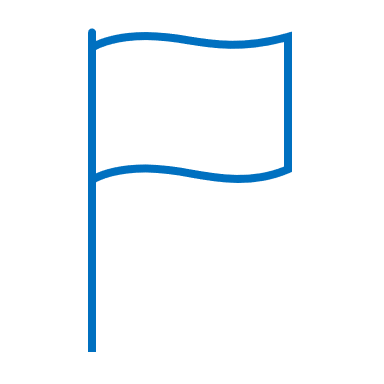 (Assignment 36, Specific pages and problems TBD)Bailouts, Banks and Systemically Important Financial Institutions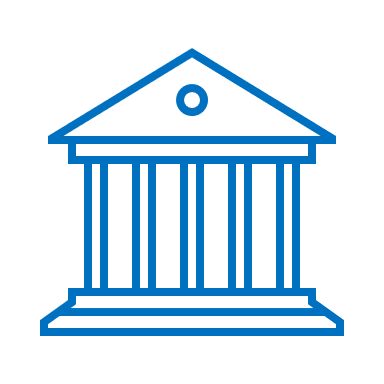 (Assignment 36, Specific pages and problems TBD)Transnational Businesses and Cross-Border Insolvency 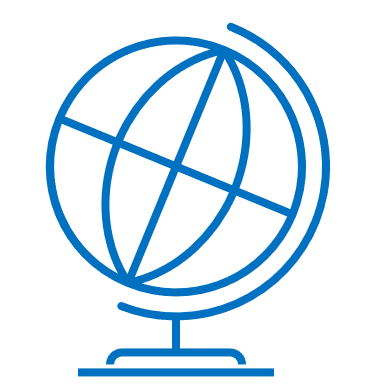 (Assignment 38, Specific pages and problems TBD)Transnational Businesses and Cross-Border Insolvency (Assignment 38, Specific pages and problems TBD)26.Thurs.,Nov. 17Closing Discussion: “The Ethical Structure of Bankruptcy Law”We will finish our classroom meetings with a big-picture look-back at bankruptcy theory:  What principles justify the rules we have just finished studying?  Is current bankruptcy law fair?  Is it efficient?  How about administrable?  Does it adequately uphold our shared values during tough times?  What is the role of lawyers in sustaining or challenging bankruptcy systems and institutions?Before the Class: Podcast 22; Assignment 39 (pp. 895–914, problems 39.1 and 39.2).Closing Discussion: “The Ethical Structure of Bankruptcy Law”We will finish our classroom meetings with a big-picture look-back at bankruptcy theory:  What principles justify the rules we have just finished studying?  Is current bankruptcy law fair?  Is it efficient?  How about administrable?  Does it adequately uphold our shared values during tough times?  What is the role of lawyers in sustaining or challenging bankruptcy systems and institutions?Before the Class: Podcast 22; Assignment 39 (pp. 895–914, problems 39.1 and 39.2).Closing Discussion: “The Ethical Structure of Bankruptcy Law”We will finish our classroom meetings with a big-picture look-back at bankruptcy theory:  What principles justify the rules we have just finished studying?  Is current bankruptcy law fair?  Is it efficient?  How about administrable?  Does it adequately uphold our shared values during tough times?  What is the role of lawyers in sustaining or challenging bankruptcy systems and institutions?Before the Class: Podcast 22; Assignment 39 (pp. 895–914, problems 39.1 and 39.2).Closing Discussion: “The Ethical Structure of Bankruptcy Law”We will finish our classroom meetings with a big-picture look-back at bankruptcy theory:  What principles justify the rules we have just finished studying?  Is current bankruptcy law fair?  Is it efficient?  How about administrable?  Does it adequately uphold our shared values during tough times?  What is the role of lawyers in sustaining or challenging bankruptcy systems and institutions?Before the Class: Podcast 22; Assignment 39 (pp. 895–914, problems 39.1 and 39.2).PART VIII – FINAL EXAMPART VIII – FINAL EXAMPART VIII – FINAL EXAMPART VIII – FINAL EXAMPART VIII – FINAL EXAMTBDREVIEW SESSION (OPTIONAL) — We will go over as a class anything you like in preparation for the Final Exam.REVIEW SESSION (OPTIONAL) — We will go over as a class anything you like in preparation for the Final Exam.REVIEW SESSION (OPTIONAL) — We will go over as a class anything you like in preparation for the Final Exam.REVIEW SESSION (OPTIONAL) — We will go over as a class anything you like in preparation for the Final Exam.TBDFINAL EXAM — 4 Hours, 70% of your final gradeThe Final Exam is summative and open book: it will assess all content in the course (podcasts, lectures, readings, moots, discussions).  Sections will be weighted according to the allocated time (out of 210 mins):FINAL EXAM — 4 Hours, 70% of your final gradeThe Final Exam is summative and open book: it will assess all content in the course (podcasts, lectures, readings, moots, discussions).  Sections will be weighted according to the allocated time (out of 210 mins):FINAL EXAM — 4 Hours, 70% of your final gradeThe Final Exam is summative and open book: it will assess all content in the course (podcasts, lectures, readings, moots, discussions).  Sections will be weighted according to the allocated time (out of 210 mins):FINAL EXAM — 4 Hours, 70% of your final gradeThe Final Exam is summative and open book: it will assess all content in the course (podcasts, lectures, readings, moots, discussions).  Sections will be weighted according to the allocated time (out of 210 mins):TBD- 30 multiple-choice questions (1 min. each)                                        .  - 6 short answer questions (5 mins. each)                                             . - Consumer bankruptcy issue-spotter                                                   .   - Business bankruptcy issue-spotter                                                      .  - Pick 1 of 3 law-and-policy memos                                                     .- Unallocated time for editing                                                               . - 30 multiple-choice questions (1 min. each)                                        .  - 6 short answer questions (5 mins. each)                                             . - Consumer bankruptcy issue-spotter                                                   .   - Business bankruptcy issue-spotter                                                      .  - Pick 1 of 3 law-and-policy memos                                                     .- Unallocated time for editing                                                               . - 30 multiple-choice questions (1 min. each)                                        .  - 6 short answer questions (5 mins. each)                                             . - Consumer bankruptcy issue-spotter                                                   .   - Business bankruptcy issue-spotter                                                      .  - Pick 1 of 3 law-and-policy memos                                                     .- Unallocated time for editing                                                               . 30 minutes30 minutes60 minutes60 minutes30 minutes30 minutes